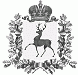 АДМИНИСТРАЦИЯ РАБОЧЕГО ПОСЁЛКА ШАРАНГАШАРАНГСКОГО МУНИЦИПАЛЬНОГО РАЙОНАНИЖЕГОРОДСКОЙ ОБЛАСТИПОСТАНОВЛЕНИЕот 15.03.2019							N23Об утверждении проекта благоустройства в рамках реализации муниципальной программы «Формирование комфортной городской среды на территории рабочего поселка Шаранга Шарангского муниципального района Нижегородской области на 2018-2022 годы» на 2019 год            В соответствии с Федеральным законом от 06.10.2013 №131-ФЗ «Об общих принципах организации местного самоуправления в Российской Федерации», постановлением Правительства Российской Федерации от 10.02.2017 №169 «Об утверждении Правил предоставления и распределения субсидий из федерального бюджета бюджетам субъектов Российской Федерации на поддержку государственных программ субъектов Российской Федерации и муниципальных программ формирования современной городской среды» (в редакции постановления от 16.12.2017), постановлением Правительства Нижегородской области  от 01.09.2017 №651 «Об утверждении государственной программы "Формирование современной городской среды на территории Нижегородской области на 2018-2022 годы", постановлением администрации р.п.Шаранга Шарангского муниципального района Нижегородской области от  07.07.2017г. №  64 «Об утверждении Порядка проведения общественного обсуждения проекта муниципальной программы формирования комфортной городской среды на территории р.п.Шаранга  Шарангского муниципального района  Нижегородской области на 2018 - 2022 годы, Порядка представления, рассмотрения и оценки предложений граждан, организаций о включении в муниципальную программу формирования комфортной городской среды на территории р.п.Шаранга Шарангского муниципального района общественной территории, подлежащей благоустройству в 2018-2022 годах, Порядка предоставления, рассмотрения и оценки предложений заинтересованных лиц о включении дворовой территории многоквартирного дома в муниципальную программу формирования комфортной городской среды на территории р.п.Шаранга  Шарангского муниципального района  Нижегородской области на 2018 - 2022 годы», Протоколом по итогам общественного обсуждения проектов благоустройства общественной территории в рамках муниципальной программы «Формирование комфортной городской среды на территории р.п.Шаранга Шарангского муниципального района Нижегородской области на 2018-2022 гг.» на 2019 год и открытого заседания Комиссии по реализации программы №2 от  05.03.3019г., администрация рабочего посёлка Шаранга Шарангского муниципального района Нижегородской области  п о с т а н о в л я е т:1.Утвердить в рамках реализации программы «Формирование комфортной городской среды на территории рабочего поселка Шаранга Шарангского муниципального района Нижегородской области на 2018-2022 годы» на 2019 год:   -   Проект благоустройства территории многофункционального парка Заречный в р.п.Шаранга Нижегородской области 2-я очередь- 2019 год. 2. Разместить данное постановление для ознакомления в общественных местах,  на официальном сайте администрации Шарангского муниципального района Нижегородской области в сети Интернет.Глава администрации                                                                         С.В. Краев